Směrnice k ochraně oznamovatelů trestné činnosti 
podle zákona č. 171/2023 Sb., zákon o ochraně oznamovatelů   (WHISTLEBLOWING)Čl. 1	PreambuleTato vnitřní norma upravuje postupy při aplikaci zákona č. 171/2023 Sb., o ochraně oznamovatelů (dále jen „zákon“) a Směrnice Evropského parlamentu a Rady (EU) 2019/1937 ze dne 23. října 2019 o ochraně osob, které oznamují porušení práva Unie (dále jen „Směrnice“) v podmínkách Obchodní akademie a Střední odborné školy cestovního ruchu Choceň (dále jen „školy“). Čl. 2	Základní pojmyOznamovatelem je fyzická osoba podávající oznámení o možném protiprávním jednání, k němuž došlo nebo má dojít u osoby, pro niž oznamovatel, byť zprostředkovaně, vykonával nebo vykonává práci nebo jinou obdobnou činnost, nebo u osoby, se kterou oznamovatel byl nebo je v kontaktu v souvislosti s výkonem práce nebo jiné obdobné činnosti, a které a)  má znaky trestného činu, b)  má znaky přestupku, za který zákon stanoví sazbu pokuty, jejíž horní hranice je alespoň 100 000 Kč, c)  porušuje zákon, nebo d)  porušuje jiný právní předpis nebo předpis Evropské unie v oblasti 1. finančních služeb, povinného auditu a jiných ověřovacích služeb, finančních produktů a trhů, 2. daně z příjmů právnických osob, 3. předcházení legalizaci výnosů z trestné činnosti a financování terorismu, 4. ochrany spotřebitele, 5. souladu s požadavky na výrobky včetně jejich bezpečnosti, 6. bezpečnosti dopravy, přepravy a provozu na pozemních komunikacích, 7. ochrany životního prostředí, 8. bezpečnosti potravin a krmiv a ochrany zvířat a jejich zdraví, 9. radiační ochrany a jaderné bezpečnosti, 10. hospodářské soutěže, veřejných dražeb a zadávání veřejných zakázek, 11. ochrany vnitřního pořádku a bezpečnosti, života a zdraví, 12. ochrany osobních údajů, soukromí a bezpečnosti sítí elektr. komunikací a informačních systémů, 13. ochrany finančních zájmů Evropské unie, nebo 14. fungování vnitřního trhu včetně ochrany hospodářské soutěže a státní podpory podle práva EU.Oznámení obsahuje údaje o jménu, příjmení a datu narození, nebo jiné údaje, z nichž je možné dovodit totožnost oznamovatele; má se za to, že údaje o totožnosti oznamovatele jsou pravdivé. Anonymní oznámení budou vyřizována mimo režim zákona stejně jako oznámení osob, které pro školu nevykonávají práci nebo jinou obdobnou činnost.Vnitřní oznamovací systém (VOS) představuje souhrn postupů a nástrojů, které slouží k přijímání oznámení, nakládání s ním, ochraně totožnosti oznamovatele a dalších osob, ochraně informací uvedených v oznámení a komunikaci s oznamovatelem. Uveřejněním se rozumí jakékoliv zpřístupnění informací uvedených v oznámení veřejnosti, tzn. například prostřednictvím sociální sítě, příspěvku v médiích či na internetových stránkách. Uveřejnění by mělo být využíváno pouze ve výjimečných případech, kdy není možné dosáhnout účelu oznámení využitím standardních kanálů, zejména pokud v návaznosti na podané oznámení nebylo ve stanovených lhůtách přijato vhodné opatření, oznamovatel má oprávněný důvod se domnívat, že protiprávní jednání uvedené v oznámení může vést k bezprostřednímu nebo zjevnému ohrožení vnitřního pořádku nebo bezpečnosti, života nebo zdraví, životního prostředí nebo jiného veřejného zájmu nebo ke vzniku nenapravitelné újmy nebo v případě, že existuje zvýšené riziko vystavení odvetným opatřením.Odvetným opatřením se rozumí „jakékoli přímé či nepřímé jednání nebo opomenutí, k němuž dochází v pracovním kontextu, které je vyvolané interním či externím oznámením nebo uveřejněním a které oznamující osobě působí nebo může způsobit neoprávněnou újmu. Odvetným opatřením může být zejména:  a) rozvázání pracovního poměru nebo neprodloužení pracovního poměru na dobu určitou, b) zproštění výkonu služby, zařazení mimo výkon služby nebo skončení služebního poměru,c) zrušení právního vztahu založeného dohodou o provedení práce nebo dohodou o pracovní činnosti, d) odvolání z místa vedoucího zaměstnance nebo ze služebního místa představeného, e) uložení kárného opatření nebo kázeňského trestu, f) snížení mzdy, platu nebo odměny nebo nepřiznání osobního příplatku,  g) přeložení nebo převedení na jinou práci,h) negativní služební hodnocení nebo pracovní posudek,i) neumožnění odborného rozvoje, j) změna pracovní nebo služební doby, k) vyžadování lékařského posudku nebo pracovnělékařské prohlídky,l) výpověď nebo odstoupení od smlouvy,m) zásah do práva na ochranu osobnosti.Čl. 3	Ochrana oznamovatele(1) Oznamovatelé mají nárok na ochranu pokud: a) měli oprávněné důvody se domnívat, že oznámené informace o porušení byly v době oznámení pravdivé (oznamovatel nesmí učinit oznámení vědomě nepravdivé) a že tyto informace spadají pod režim zákona, b) podali v souladu se zákonem oznámení buď prostřednictvím VOS, Ministerstva spravedlnosti, nebo učinili uveřejnění, případně oznámení podali přímo jiným příslušným orgánům veřejné moci. (2) Hlavním ochranným opatřením je zákaz uplatnění odvetného opatření vůči oznamovateli a dalším fyzickým i právnickým osobám (např. kolegům, pomocníkům oznamovatele, osobám oznamovateli blízkým, právnickým osobám, jejichž společníkem je oznamovatel atd.). (3) Oznamovatelům se zaručuje zachování důvěrnosti, a to jak ohledně totožnosti oznamovatele a případně dalších dotčených osob, tak i ohledně jakýchkoliv informací uvedených v oznámení. Čl. 4	Vnitřní oznamovací systém(1) Příslušnou osobou pověřenou přijímat oznámení dle zákona je v podmínkách školy Mgr. Jaroslav Studnička, ředitel školy (dále jen „příslušná osoba“). V době jeho nepřítomnosti je příslušnou osobou přijímat oznámení dle zákona Ing. Marie Michálková, zástupce ředitele školy (dále jen „zástupce příslušné osoby“).(2) Příslušná osoba/zástupce příslušné osoby:a)  přijímá a posuzuje důvodnost oznámení učiněného prostřednictvím vnitřního oznamovacího systému; b)  navrhuje řediteli školy opatření k nápravě nebo předejití protiprávnímu stavu v návaznosti na podané oznámení,c)  vede evidenci oznámení,d)  zachovává mlčenlivost o skutečnostech, o kterých se dozvěděla při výkonu své činnosti, a to i po jejím ukončení, e)  postupuje při výkonu své činnosti nestranně.(3) Příslušná osoba/zástupce příslušné osoby je oprávněn:a) požadovat součinnost od zaměstnanců školy (poskytnutí vysvětlení, vydání listin nebo jiných důležitých věcí nezbytných pro posouzení)b) vstupovat do kanceláří a dalších prostor školy.(4) Oznámení lze příslušné osobě/zástupci příslušné osoby podata) ústně v budově školy na adrese T. G. Masaryka 1000, 565 01 Choceň v kanceláři č. 10, eventuálně v kanceláři č. 11 u příslušné osoby.  O podaném oznámení bude sepsán písemný záznam, případně bude se souhlasem oznamovatele pořízen zvukový záznam oznámení,b) písemně na adresu školy Obchodní akademie a Střední odborné školy cestovního ruchu Choceň, 
T. G. Masaryka 1000, 565 01 Choceň s označením obálky „NEOTVÍRAT - pouze do rukou příslušné osoby“, případně vhozením obálky do schránky s označením „Whistleblowing“ v prostorách školy, před kanceláří č. 10.c) telefonicky na telefonním čísle 465 321 122. Telefonický hovor bude se souhlasem oznamovatele nahráván,d) elektronicky na e-mailové adrese whistleblowing@oa-chocen.cz.(5) O přijetí oznámení bude oznamovatel ve lhůtě do 7 dnů vyrozuměn, ledaže by výslovně požádal, že vyrozuměn být nechce nebo pokud by tím vyšla najevo jeho totožnost. O výsledku prošetření oznámení a o plánovaných či přijatých opatřeních bude oznamovatel informován do 30 dnů ode dne přijetí oznámení. V případech skutkově nebo právně složitých lze tuto lhůtu prodloužit až o 30 dnů, nejvýše však dvakrát. O prodloužení lhůty a důvodech pro její prodloužení je příslušná osoba povinna oznamovatele písemně vyrozumět před jejím uplynutím. Dojde-li příslušná osoba k závěru, že se nejedná o oznámení ve smyslu zákona, bezodkladně o tom vyrozumí oznamovatele.Čl. 5	Evidence oznámení(1) O přijatých oznámeních se vede elektronická evidence v následujícím rozsahu:a) datum přijetí oznámení,b) jméno, popřípadě jména, příjmení, datum narození a kontaktní adresa oznamovatele, jsou-li tyto údaje známy, c) shrnutí obsahu oznámení a identifikace osoby, proti které oznámení směřovalo, je-li její totožnost známa,d) datum ukončení posouzení důvodnosti oznámení příslušnou osobou a jejich výsledek.(2) Evidence je vedena na disku W-B. Přístup do této evidence má pouze příslušná osoba/zástupce příslušné osoby. Evidence v systému školy bude pouze s řízeným přístupem příslušné osoby/zástupce příslušné osoby.(3) Přijatá oznámení v listinné podobě, záznamy ústních oznámení a zvukové záznamy či jejich přepisy jsou uchovány v uzamykatelné skříni s přístupem pouze příslušné osoby/zástupce příslušné osoby. Doba jejich uchování je 5 let.Čl. 6	Závěrečná ustanoveníTato vnitřní norma nabývá účinnosti dne 1. srpna 2023.V Chocni 31. července 2023Mgr. Jaroslav Studnička, ředitel školyPŘÍLOHYPověření příslušné osobyPověření zástupce příslušné osobyInformace na webové stánce školyWHISTLEBLOWING OA a SOŠ CR ChoceňOznámení v souladu se zákonem č. 171/2023 Sb. zákon o ochraně oznamovatelů ze dne 20. června 2023 a Směrnicí Evropského parlamentu a Rady (EU) 2019/1937 ze dne 23. října 2019 o ochraně osob, které oznamují porušení práva Unie (dále jen „Směrnice“) lze podat:ústně v budově Obchodní akademie a Střední odborné školy cestovního ruchu Choceň, T. G. Masaryka 1000. v kanceláři č. 10 eventuálně v kanceláři č. 11. 
O podaném oznámení bude sepsán písemný záznam, případně bude se souhlasem oznamovatele pořízen zvukový záznam oznámení,písemně na adresu Obchodní akademie a Střední odborné školy cestovního ruchu Choceň, T. G. Masaryka 1000, 565 01 Choceň, s označením obálky „NEOTVÍRAT - pouze do rukou příslušné osoby“, případně vhozením obálky do schránky s označením „Whistleblowing“ před kanceláří č. 10,telefonicky na telefonním čísle 465 321 122. Telefonický hovor bude se souhlasem oznamovatele nahráván,elektronicky na e-mailové adrese whistleblowing@oa-chocen.cz.Osobou pověřenou v rámci Vnitřního oznamovacího systému Obchodní akademie a Střední odborné školy cestovního ruchu Choceň je Mgr. Jaroslav Studnička, ředitel školy.Oznamovatelem ve smyslu Zákona a Směrnice je fyzická osoba, která se v souvislosti s prací nebo jinou obdobnou činností dozvěděla o protiprávním jednání, které porušuje právní předpis spadající do jedné z oblastí vymezených Směrnicí a tuto skutečnost oznámila.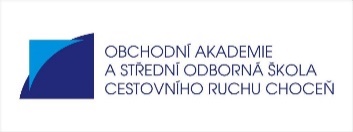 Obchodní akademie a Střední odborná škola cestovního ruchu ChoceňT. G. Masaryka 1000, 565 01  ChoceňObchodní akademie a Střední odborná škola cestovního ruchu ChoceňT. G. Masaryka 1000, 565 01  ChoceňObchodní akademie a Střední odborná škola cestovního ruchu ChoceňT. G. Masaryka 1000, 565 01  ChoceňObchodní akademie a Střední odborná škola cestovního ruchu ChoceňT. G. Masaryka 1000, 565 01  ChoceňSměrnice k ochraně oznamovatelů trestné činnosti dle zákona č. 171/2023 Sb. zákon o ochraně oznamovatelů   (WHISTLEBLOWING)Směrnice k ochraně oznamovatelů trestné činnosti dle zákona č. 171/2023 Sb. zákon o ochraně oznamovatelů   (WHISTLEBLOWING)Směrnice k ochraně oznamovatelů trestné činnosti dle zákona č. 171/2023 Sb. zákon o ochraně oznamovatelů   (WHISTLEBLOWING)Směrnice k ochraně oznamovatelů trestné činnosti dle zákona č. 171/2023 Sb. zákon o ochraně oznamovatelů   (WHISTLEBLOWING)Č.j.: OACho 839/2023Účinnost od 1. srpna 2023Spisový znak: A.1Skartační znak – lhůta: A-10Počet listů dokumentu: 5Počet listů příloh: 0Změny:  Změny:  